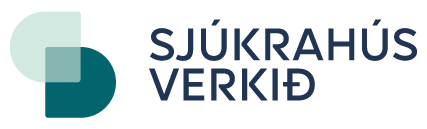 Útboðstreytirum keyp av bilum til Sjúkraflutningstænastuna á LandssjúkrahúsinumAlment útboðSbrt. Rundskriv nr. 9003 frá 1. Juli 2019 um keyp av vørum og tænastum2022InnihaldsyvirlitLýsingTalan er um keyp av nýggjum bili til Sjúkraflutningstænastuna (SFT) á Landssjúkrahúsinum (LS). Ætlanin er at lata bil í býti fyri keypið, soleiðis at talan verður um at geva tilboð upp á ein nettoprís.Landssjúkrahúsið heitur hervið á tykkara fyritøku um geva tilboð uppá omanfyristandandi uppgávu.ÚtbjóðingarhátturÚtboðið verður framt sum eitt alment útboð í samsvarið við rundskrivið frá Fíggjarmálaráðnum Rundskriv nr. 9003 frá 1. juli 2019 um keyp av vørum og tænastum.ÚtbjóðariLandssjúkrahúsið (LS)J.C. Svabosgøta 41-49	100  Tórshavn	Kontaktpersónur Bárður Bendix MikkelsenSjúkraflutningstænastan (SFT)Fartelefon: 234605Teldupostur: barmi@ls.fo Um tilboðið verður latið persónliga, skal tað latast Bárður Bendix Mikkelsen, SFT.Alt samskifti millum útbjóðara og tilboðsgevara skal vera á føroyskum.Tilboðið skal fylgja ásetingunum í hesum tilfari.Um skjøl og annað vanta í tilboðnum, kann hetta føra við sær, at tilboðið ikki verður tikið við í tilboðsviðgerðina.ÚtbjóðingartilfarTað samlaða útbjóðingartilfarið fevnir um: ÚtboðstreytirSkrivligir spurningar og aftursvar til útbjóðingartilfariðUppgávanInnkeypsavtala verður gjørd grundað á útbjóðingartilfarið og innkomin tilboð.Tilboðsgevarin er bundin av sínum tilboði.Bilur ið skal skiftast út:AE 624: Mercedes Benz GLC 300 4MATIC. Bilurin er frá mai 2019 og hevur koyrt uml. 52.000 km. Motorurin er bensin, við 258 hk. Litur er Iridiumsilvur. Bilurin er ein 4x4 við automat gearum. LS ynskir at keypa líknandi bil, sum omanfyristandandi. Talan er um “neyðsynjarakfar”. Bilurin skal ganga inn í keypi av nýggjum bili.Krøv til bilin eru: SUV líknandi4 x 4Diesel ella benzinAutomatisk gearBilurin skal ikki vera minni í stødd enn okkara AE 624Stórt viðførisrúm (samsvarandi ella størri, sum bilin ið verður seldur)Minimum 5 seturMotorur: samsvarandi motororku, sum bilurin ið verður seldurBilurin skal kunna leverast skjótast gjørligtTilboðsgevarin skal kunna veita tænastu/service uppá bilinTað er ein fyrimunur at bilurin er hvíturUm ivi er um motor-orkuna, skal vera møguligt hjá SFT at royndarkoyra bilin, sum verður bjóðaður.LS ynskir royndarkoyring av akfarið ið verður bjóða. Royndarkoyringin skal fara fram í tíðarskeiðinum X. februar. Tilboðsgevarin ber allan kostnaðin av slíkari royndarkoyring.TíðarætlanTilboð, ið eru latin inn ov seint, verða ikki tikin við í tilboðsviðgerðina.Viðmerk tilboðið “Útboð av bili til Sjúkraflutningstænastuna á Landssjúkrahúsinum”.Spurningar til útbjóðingartilfariðUm tað eru viðurskifti ella krøv, sum tykjast ógreið, órímilig, torfør at uppfylla ella lýst á ein ófullfíggjaðan hátt, mælir LS til, at tilboðsgevarar seta spurningar til útbjóðingartilfarið. Møguligir spurningar til útbjóðingartilfarið skulu sendast skrivliga við telduposti til barmi@ls.fo so tíðliga sum gjørligt, tó innan hin 24. februar 2022 kl. 12:00.Spurningar verða svaraðir skrivliga í seinasta lagi tann 25. februar 2022. Spurningar og svar verða almannakunngjørd í navnleysum sniði á Keypsportalinum.Tilboðið galdandiTilboðið skal vera galdandi í minsta lagi 3 mánaðir frá at tíðarfreistin er farin.SkoðanTilboðsgevarar, sum eru áhugaðir at síggja bilin, kunnu venda sær til SFT á telduposti barmi@ls.fo og avtala tíð og stað at skoða bilin, sum eru til sølu / innlating. Hin 21. februar 2022 millum kl. 14 og 16 er eisini høvi hjá møguligum tilboðsgevarum at síggja bilin AE 624 hjá SFT á Eirargarði 2.Meting av tilboðumFyrst verður kannað eftir, at tilboðsgevari lýkur krøvini í útbjóðingartilfarinum og hvat tilboð verður latið uppá.Samlaði tilboðsprísurin verður síðani samanborin millum teir veitarar, ið lúka krøvini í útbjóðingartilfarinum. Tilboð, sum ikki lúka krøvini, verða ikki tikin við í viðgerðina.  Avtala verður bjóða tilboðsgevara við lægsta samlaða nettovirðinum treytað av, at tilboðsgevari lýkur krøvini í útbjóðingartilfarinum.Um tilboðini eru jøvn, geva betri eginleikar á hesum økjum fyrimun:Motor-orkaStórt viðførisrúmiUm LS metir, at einki tilboð er nøktandi, tilskilar LS sær rætt til ikki at taka av nøkrum tilboði.TillutarnartreytTillutarnartreytin er lægsti prísur. Við tillutarnartreytini skal skiljast tilboði við tí lægsta samlaða nettoprísinum har hædd skal vera tikin fyri, at bilur er tikin í býti.Kunngerð av útboðstilfarið17. februar 20212Spurnarfreist *24. februar 2022, kl. 12.00Tilboðsfreist28. februar 2022, kl. 12.00Vinnarin verður kunngjørdurMars 2022Veiting av bilumÍ seinasta lagi 25. mars 2022